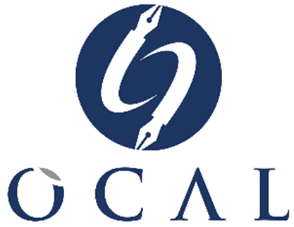 Hukuk BürosuArabuluculuk Bürosuİ H T A R N A M E.../..../2020Keşide Eden		:                                         ( Tc No:     ) Adres :           Vekili			: Av. Sebahattin ÖCAL ( İst. Barosu /31247)				Adres Antettedir.Muhatap			: ............................ Ticaret Limited Şirketi			Adres:  Mersis No:                           Kadıköy Vergi Dairesi Vergi No:Uetn:  Konu			: Fesih ve Temerrüt İhtarı Açıklamalar		:	Sayın Muhatap;	Müvekkilimizin iş akdini, Ücret Alacaklarının, Fazla Mesai alacaklarının, Asgari Geçim İndirimi alacaklarının, UBGT Alacaklarının, Hafta Tatili Alacaklarının, Yıllık İzin Ücreti alacaklarının, prim ve ikramiye alacaklarının, ve sair tüm işçilik alacaklarının usulünce ödenmemesi, müvekkilimize baskı ve mobbing uygulanması, sosyal güvenlik kurumu primlerinin gerçek tutar üzerinden ödenmemesi, iş kazası ve tedbirlerine aykırı hareket edilerek iş kazası geçirmesine sebep olunması nedenleriyle ve sair tüm nedenlerle 4857 Sayılı İş Kanununun 24. Maddesine göre haklı nedenlerle  ve bildirimsiz olarak bilvekale fesih ediyoruz.İzah edilen nedenlerle ve fazlaya ilişkin her türlü hakları saklı kalmak kaydıyla; Kıdem ve  sair tazminatlarının, Fazla Mesai alacaklarının, Yıllık İzin Ücreti alacaklarının, Ücret alacaklarının, Asgari Geçim İndirimi alacaklarının, Hafta Tatili Alacaklarının, UBGT Alacaklarının, Prim ve İkramiye Alacaklarının ve her türlü işçilik alacağının karşılığı olarak şimdilik 300.000,00TL’nin fesih tarihinden itibaren yasal faizden az olmamak üzere fiilen uygulanan en yüksek banka mevduat faizi ile birlikte 1 gün içinde aşağıdaki banka hesabına ödenmesini, aksi halde hakkınızda hukuki yollara başvurulacağını ihtar ederiz. Saygılarımızla.    Keşideci VekiliAv. Sebahattin ÖCAL     İst. Bar/31247Banka Hesabı BilgileriHesap Sahibi: Sebahattin ÖCALBanka Adı: Iban No: 	Sayın Noter 3 nüshadan oluşan iş bu ihtarnamenin bir nüshasının HT ile muhataba tebliğini, tebliğ şerhini havi bir nüshasının tarafımıza verilmesini ve bir nüshasının da dairenizde saklanmasını talep ederiz.